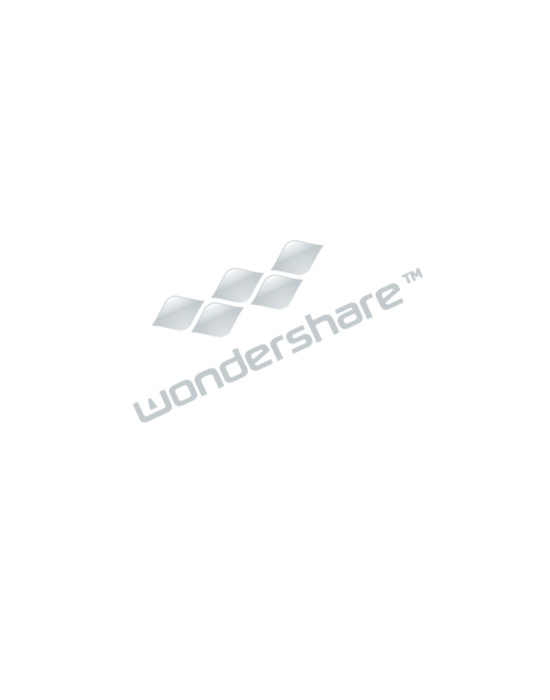 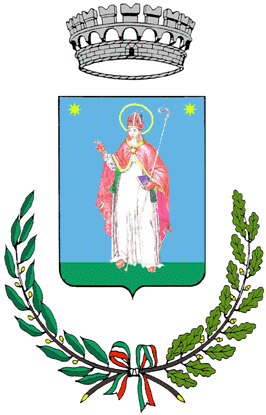 COMUNE DI SUELLI -Provincia Sud Sardegna-Piazza Municipio 1 - tel. 070/988015 -fax 070/988037SERVIZI SOCIALI E ALLA PERSONAServizi di Animazione SocialeSCHEDA N.________ DATA______________________PROT__________________________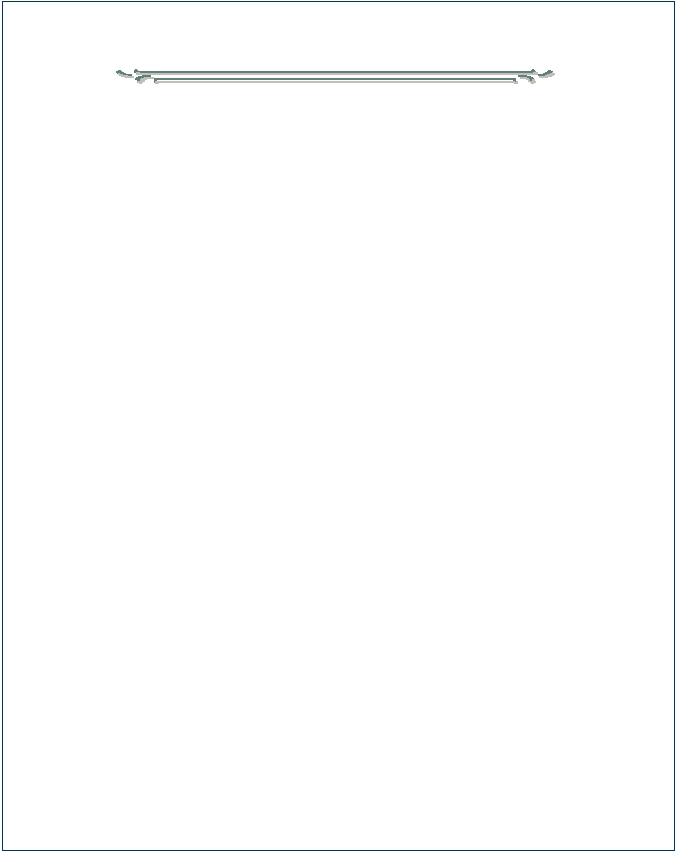 Servizio di Animazione estivaSCHEDA ADESIONEAttività di animazione estiva al parco giochi minori di età 3/10 anniIL SOTTOSCRITTO______________________________________________________________________________LUOGO DI NASCITA_______________________________ DATA________________________________________RESIDENTE IN_________________________ VIA_____________________________ N________________DOMICILIATO IN_________________________ VIA___________________________ N________________RECAPITO TELEFONICO______________________e-mail ________________________________________CELL.1_______________________________ CELL.2 ____________________________________________                    CHIEDE CHE IL MINORE di età compresa tra i 3 e i 10 anni (compiuti)NOME____________________________COGNOME_____________________________________________LUOGO DI NASCITA_______________________________ DATA___________________________________POSSA partecipare alle attività di animazione sociale presso il parco giochi comunale ( giochi senza frontiere giochi con i gonfiabili laboratori artistici dal 9 al 23 Luglio a giorni alterni per circa 5/6 incontri                                                                         AUTORIZZAZIONE MINORIIl/la Sottoscritto/________________________________a autorizza il minore____________________________________________a partecipare alla gita suindicata. a seguito della predetta autorizzazione solleva l’Amministrazione Comunale e gli Operatori Sociali da qualsiasi responsabilità derivante da negligenze e atti a carico di terzi e da qualsiasi atto o omissione non imputabile direttamente agli stessi. Dichiara  infine di assumersi la responsabilità, in riferimento al minore di cui è tutore, inerenti la salvaguardia degli ambienti, degli strumenti, delle attrezzatureappartenenti a parchi, luoghi e strutture oggetto delle visite, e di eventuale danno a terzi. La consegna della domanda di partecipazione dovrà essere effettuata entro e non oltre il  06 LUGLIO 2018 presso l’ufficio protocollo, in quanto si seguirà l’ordine di arrivo per formare la graduatoria.Suelli, lì _________________________In Fede________________________________________               Servizio di animazione estiva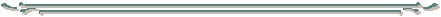                          indicazioni generaliAl fine di prendere parte alle attività è necessario presentare richiesta di adesione adeguatamente compilata entro e non oltre il 06 luglio 2018Per la formazione della graduatoria si seguirà l’ordine di arrivo al protocollo dell’Ente. Potranno partecipare i minori di età compresa tra gli 3 e i 16 anni (compiuti) residenti nel Comune di Suelli. Si terrà conto dell’ordine di arrivo e di priorità nel seguente modo:residenti nel Comune di Suelli;Nel caso vi siano posti liberi, potranno partecipare anche i bambini iscritti nelle scuole di Suelli non residenti.Sicuri di un puntuale riscontro, gli operatori chiedono la collaborazione dei genitori per la responsabilizzazione dei minori e per trasmettere loro un atteggiamento adeguato alle situazioni e ai contesti tale da limitare le situazioni di rischio della salvaguardia dell’incolumità propria e altruiColoro che verranno inseriti nei gruppi dovranno garantire la loro presenza qualora, per qualunque motivazione, non potessero più prendervi parte saranno tenuti a comunicarlo tempestivamente agli operatori che provvederenno a inserire altro soggetto, diversamente escluso. La ricevuta del versamento (da versare sul CCP n. 16422099 intestato al Comune di Suelli – Servizio Tesoreria – Causale: Quota iscrizione attività di animazione sociale 2018).Suelli, lì_____________________TRATTAMENTO DATIDichiara di essere informato, ai sensi e per gli effetti di cui all’art. 13 del D.Lgs 196/2003, che i dati personali saranno trattati, anche construmenti informatici, nell'ambito del procedimento per i quali vengono resi e per le finalità inerenti la gestione delle attività ordinarie e straordinariedei servizi di cui all’oggetto.FIRMA__________________________________________________RequisitiCosto servizio a persona da versare al Comune di Suelli al momento dell’iscrizioneResidenza Comune di Suelli € 15,00Residenza Comune di Suelli con due o più fratellini iscritti al medesimo servizio Il 1° paga 15,00 il secondo  e terzo il pagano il 50% in menoNon residente ma frequentante le scuole del Comune di Suelli€ 20,00